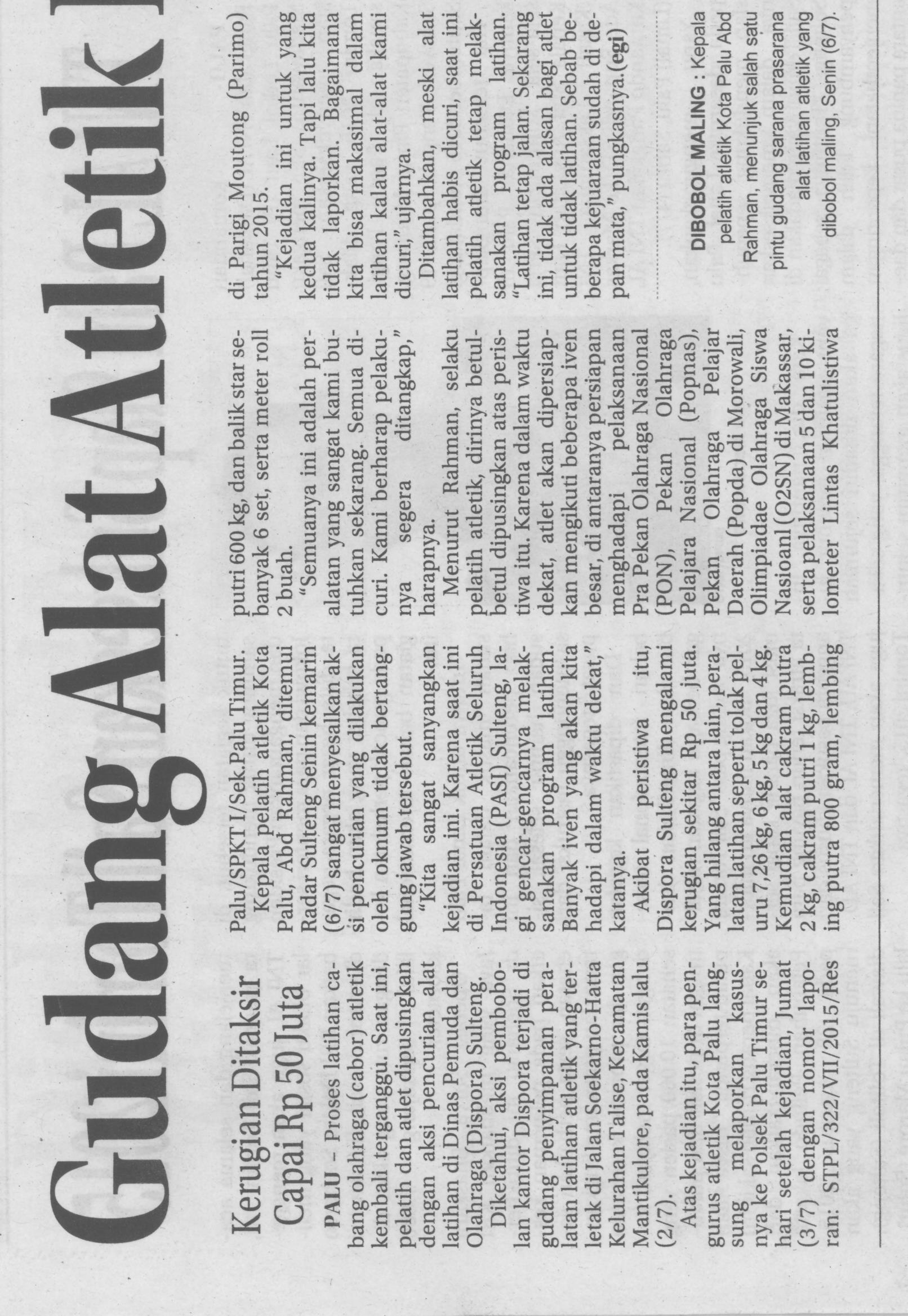 Harian    :RadarKasubaudSulteng IHari,tanggal:Rabu, 7 Juli 2015KasubaudSulteng IKeterangan:Gudang Alat Atletik Di Bobol MalingKasubaudSulteng IEntitas:PaluKasubaudSulteng I